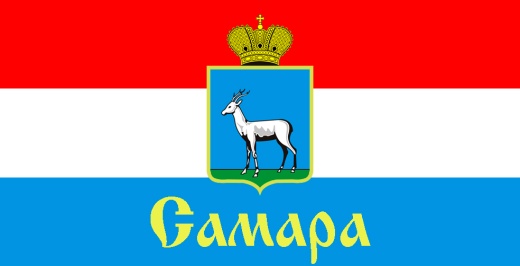 СОВЕТ ДЕПУТАТОВ КИРОВСКОГО ВНУТРИГОРОДСКОГО РАЙОНА ГОРОДСКОГО ОКРУГА САМАРА443077, г. Самара, пр. Кирова, 157, Тел.(846) 995-25-15РЕШЕНИЕот «26» апреля 2023 г. № 126О внесении изменений в Решение Совета депутатов Кировского внутригородского района городского округа Самара 
от 22 ноября 2022 года № 112 «О бюджете Кировского внутригородского района городского округа Самара Самарской области на 2023 год            и на плановый период 2024 и 2025 годов»Рассмотрев представленный Главой Кировского внутригородского района городского округа Самара проект решения Совета депутатов Кировского внутригородского района городского округа Самара «О внесении изменений в Решение Совета депутатов Кировского внутригородского района городского округа Самара от 22 ноября 2022 года № 112 «О бюджете Кировского внутригородского района городского округа Самара Самарской области на 2023 год и на плановый период 2024 и 2025 годов»,                          в соответствии со статьей 20 Закона Самарской области от 6 июля 2015 года №74-ГД «О разграничении полномочий между органами местного самоуправления городского округа Самара и внутригородских районов городского округа Самара по решению вопросов местного значения внутригородских районов», статьей 50 Устава Кировского внутригородского района городского округа Самара Самарской области, статьей 31 Положения «О бюджетном устройстве и бюджетном процессе Кировского внутригородского района городского округа Самара», утвержденного Решением Совета депутатов Кировского внутригородского района городского округа Самара от 28 января 2016 года  №28, Совет депутатов Кировского внутригородского района городского округа Самара РЕШИЛ:Внести в Решение Совета депутатов Кировского внутригородского района городского округа Самара от 22 ноября 2022 года № 112 «О бюджете Кировского внутригородского района городского округа Самара Самарской области на 2023 год и на плановый период                     2024 и 2025 годов» (далее - Решение) (в редакции Решения Совета депутатов Кировского внутригородского района городского округа Самара                     от 27.12.2022 №118, Решения Совета депутатов Кировского внутригородского района городского округа Самара от 02.02.2023 №121, Решения Совета депутатов Кировского внутригородского района городского округа Самара от 28.02.2023 №122) следующие изменения:1.1. Пункт 1 Решения изложить в новой редакции:«1. Утвердить основные характеристики бюджета Кировского внутригородского района городского округа Самара Самарской области (далее - бюджет Кировского внутригородского района) на 2023 год:- общий объем доходов – 336 238,2 тыс. рублей;- общий объем расходов – 386 869,4 тыс. рублей;- дефицит – 50 631,2 тыс. рублей.».1.2. Пункт 5 Решения изложить в новой редакции:«5. Установить предельный объем муниципальных заимствований Кировского внутригородского района городского округа Самара Самарской области (далее – Кировский внутригородской район) в сумме:на 2023 год - 30 000,0 тыс. рублей, в том числе по видам долговых обязательств, установленным Бюджетным кодексом Российской Федерации:бюджетные кредиты, привлеченные в бюджет Кировского внутригородского района из других бюджетов бюджетной системы Российской Федерации, - 30 000,0 тыс. рублей;- на 2024 год - 0,0 тыс. рублей;- на 2025 год - 0,0 тыс. рублей.5.1. Утвердить программу муниципальных внутренних заимствований Кировского внутригородского района на 2023 год согласно Приложению 14  к настоящему Решению.  5.2. Установить, что в плановом периоде 2024 и 2025 годов муниципальные заимствования не осуществляются, программа муниципальных внутренних заимствований не утверждается.5.3. Программа муниципальных внешних заимствований Кировского внутригородского района на 2023 год и на плановый период 2024 и 2025 годов не утверждается.».1.3. Пункт 7 Решения изложить в новой редакции:«7. Установить предельный объем муниципального внутреннего долга Кировского внутригородского района:- в 2023 году - в сумме 30 000,0 тыс. рублей, в том числе по видам долговых обязательств, установленным Бюджетным кодексом Российской Федерации:бюджетные кредиты, привлеченные в бюджет Кировского внутригородского района из других бюджетов бюджетной системы Российской Федерации, - 30 000,0 тыс. рублей;- в 2024 году - 0,0 тыс. рублей;- в 2025 году - 0,0 тыс. рублей.7.1. Утвердить группировку долговых обязательств Кировского внутригородского района на 2023 год:- бюджетные кредиты, привлеченные в валюте Российской Федерации    в бюджет Кировского внутригородского района из других бюджетов бюджетной системы Российской Федерации.Установить, что в плановом периоде 2024 и 2025 годов группировка долговых обязательств Кировского внутригородского района                         по установленным Бюджетным кодексом Российской Федерации видам долговых обязательств не утверждается.».Пункт 9 Решения изложить в новой редакции:«9. Установить объем расходов на обслуживание муниципального внутреннего долга Кировского внутригородского района:     в 2023 году – 156,4 тыс. рублей;     в 2024 году - 0,0 тыс. рублей;     в 2025 году - 0,0 тыс. рублей.».Пункт 12 Решения изложить в новой редакции:«12. Утвердить объем межбюджетных трансфертов, получаемых           из бюджета Самарской области, в сумме:на 2023 год – 30 422,6 тыс. рублей;на 2024 год – 2 480,0 тыс. рублей;на 2025 год – 2 480,0 тыс. рублей.». 1.6. Приложение 1 «Источники финансирования дефицита бюджета Кировского внутригородского района городского округа Самара Самарской области, перечень статей источников финансирования дефицита бюджета Кировского внутригородского района городского округа Самара Самарской области на 2023 год» к Решению изложить в новой редакции согласно приложению 1 к настоящему решению.1.7. Приложение 3 «Доходы бюджета Кировского внутригородского района городского округа Самара Самарской области на 2023 год по кодам видов доходов, подвидов доходов» к Решению изложить в новой редакции согласно приложению 2 к настоящему решению.1.8. Приложение 6 «Ведомственная структура расходов бюджета Кировского внутригородского района городского округа Самара Самарской области на 2023 год» к Решению изложить в новой редакции согласно приложению 3 к настоящему решению.1.9. Приложение 8 «Распределение бюджетных ассигнований                 на 2023 год по разделам, подразделам, целевым статьям (муниципальным программам и непрограммным направлениям деятельности) и группам (группам и подгруппам) видов расходов классификации расходов бюджета Кировского внутригородского района городского округа Самара Самарской области» к Решению изложить в новой редакции согласно приложению         4 к настоящему решению.1.10. Дополнить Решение Приложением 14 «Программа муниципальных внутренних заимствований Кировского внутригородского района городского округа Самара Самарской области на 2023 год» согласно приложению 5        к настоящему решению.2. Официально опубликовать настоящее решение.3. Настоящее решение вступает в силу со дня его официального опубликования.4. Контроль за исполнением настоящего решения возложить на комитет по бюджету, налогам и экономике.Глава Кировскоговнутригородского района                                                              И.А. РудаковЗаместитель председателяСовета депутатов                                                                         О.С. Кобелянов